Jonathan WareAccompanistSought-after as a song accompanist and chamber musician, Jonathan Ware is a regular feature across the world’s leading venues, with recent appearances at London’s Wigmore Hall, New York’s Carnegie Hall, Washington’s John F. Kennedy Center, Hamburg’s Elbphilharmonie, Luxembourg’s Philharmonie, Barcelona’s L’Auditori, Amsterdam’s Concertgebouw, Paris’ Théâtre des Champs-Élysées and Berlin’s Pierre Boulez Saal.Ware opens the 2021/22 season with a string of dates in the UK alongside violinist Randall Goosby, violist Timothy Ridout and cellist Maciej Kułakowski, performing at St David’s Hall, Cardiff, St George’s Hall, Bristol, Leeds Town Hall and Wigmore Hall. European appearances follow including at Kölner Philharmonie with countertenor Bejun Mehta, Staatsoper unter den Linden and Lied Festival Würzburg. Devised with soprano Golda Schultz, the long-standing duo present their new programme of female composers to venues across Europe and North America, including Philadelphia, San Francisco, London, Edinburgh, Berlin, Cologne and Aix-en-Provence. Titled ‘This Be Her Verse’, the programme was recorded for CD release on Alpha Classics in 2022. A quickly expanding discography features recordings with baritone Ludwig Mittelhammer for Berlin Classics, mezzo-soprano Sharon Carty for Genuin, oboist Olivier Stankiewicz for Delphian, and soprano Elsa Dreisig for Warner Classics, the latter of which garnered particular acclaim for Jonathan’s “superbly dappled and delicate way with the accompaniment” (Gramophone).Awards include the Pianist’s Prize at both Das Lied and Wigmore Hall/Kohn Foundation International song competitions, as well as First Prize with Ludwig Mittelhammer in the International Hugo Wolf Competition. Born in Texas, Jonathan now resides in Berlin where he teaches at Hochschule ‘Hanns Eisler’ and Barenboim-Said Academy. He regularly attends Verbier Festival Academy, Academia Vocalis and Samling Institute as a mentor. jonathanwware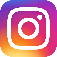 